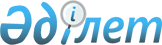 Об утверждении Положения о Национальной комиссии по сертификации лиц, претендующих на присвоение квалификации государственного аудитораНормативное постановление Счетного комитета по контролю за исполнением республиканского бюджета от 21 декабря 2015 года № 23-НҚ. Зарегистрировано в Министерстве юстиции Республики Казахстан 30 декабря 2015 года № 12680.
      Сноска. В заголовок внесено изменение на казахском языке, текст на русском языке не меняется в соответствии с постановлением Счетного комитета по контролю за исполнением Республиканского бюджета от 20.03.2018 № 7-НҚ (вводится в действие по истечении десяти календарных дней после дня его первого официального опубликования).
      В соответствии с пунктом 5 статьи 39 Закона Республики Казахстан "О государственном аудите и финансовом контроле" Высшая аудиторская палата Республики Казахстан ПОСТАНОВЛЯЕТ:
      Сноска. Преамбула - в редакции нормативного постановления Высшей аудиторской палаты РК от 20.02.2023 № 6-НҚ (вводится в действие по истечении десяти календарных дней после дня его первого официального опубликования).


      1. Утвердить прилагаемое Положение о Национальной комиссии по сертификации лиц, претендующих на присвоение квалификации государственного аудитора.
      Сноска. В пункт 1 внесено изменение на казахском языке, текст на русском языке не меняется в соответствии с постановлением Счетного комитета по контролю за исполнением Республиканского бюджета от 20.03.2018 № 7-НҚ (вводится в действие по истечении десяти календарных дней после дня его первого официального опубликования).


      2. Юридическому отделу Счетного комитета в установленном законодательством порядке обеспечить:
      1) государственную регистрацию настоящего нормативного постановления в Министерстве юстиции Республики Казахстан;
      2) в течение десяти календарных дней после государственной регистрации настоящего нормативного постановления в Министерстве юстиции Республики Казахстан его направление на официальное опубликование в периодических печатных изданиях и в информационно-правовой системе "Әділет";
      3) размещение настоящего нормативного постановления на интернет-ресурсе Счетного комитета.
      3. Контроль за исполнением нормативного постановления возложить на руководителя аппарата Счетного комитета.
      4. Настоящее нормативное постановление вводится в действие по истечении десяти календарных дней после дня его первого официального опубликования.
      "СОГЛАСОВАНО"   
      Министр финансов   
      Республики Казахстан   
      ____________ Б. Султанов   
      28 декабря 2015 года Положение о Национальной комиссии по сертификации лиц, претендующих на присвоение квалификации государственного аудитора
      Сноска. В заголовок внесено изменение на казахском языке, текст на русском языке не меняется в соответствии с постановлением Счетного комитета по контролю за исполнением Республиканского бюджета от 20.03.2018 № 7-НҚ (вводится в действие по истечении десяти календарных дней после дня его первого официального опубликования). Глава 1. Общие положения
      Сноска. Заголовок главы 1 в редакции нормативного постановления Счетного комитета по контролю за исполнением республиканского бюджета от 12.04.2019 № 5-НҚ (вводится в действие после дня его первого официального опубликования).
      1. Положение о Национальной комиссии по сертификации лиц, претендующих на присвоение квалификации государственного аудитора (далее - Положение) разработано в соответствии с пунктом 2 статьи 39 Закона Республики Казахстан от 12 ноября 2015 года "О государственном аудите и финансовом контроле" и определяет полномочия и организацию деятельности Национальной комиссии по сертификации лиц, претендующих на присвоение квалификации государственного аудитора (далее – Национальная комиссия).
      Сноска. В пункт 1 внесено изменение на казахском языке, текст на русском языке не меняется в соответствии с постановлением Счетного комитета по контролю за исполнением Республиканского бюджета от 20.03.2018 № 7-НҚ (вводится в действие по истечении десяти календарных дней после дня его первого официального опубликования).


      2. Национальная комиссия в своей деятельности руководствуется Конституцией Республики Казахстан, законодательными актами Республики Казахстан, актами Президента Республики Казахстан, настоящим Положением и иными нормативными правовыми актами Республики Казахстан.  Глава 2. Задачи Национальной комиссии
      Сноска. Заголовок главы 2 в редакции нормативного постановления Счетного комитета по контролю за исполнением республиканского бюджета от 12.04.2019 № 5-НҚ (вводится в действие после дня его первого официального опубликования).
      3. Национальная комиссия проводит собеседование на определение уровня профессиональной подготовки, компетенции и личных качеств кандидата, достаточных для присвоения квалификации государственного аудитора на заявленную категорию, а также на его приверженность к соблюдению требований Правил профессиональной этики государственных аудиторов, утвержденных совместным нормативным постановлением Счетного комитета по контролю за исполнением республиканского бюджета от 30 ноября 2015 года № 18-НҚ и приказом Министра финансов Республики Казахстан от 30 ноября 2015 года № 601 (зарегистрирован в Реестре государственной регистрации нормативных правовых актов под № 12575).
      Задачами Национальной комиссии являются: 
      1) определение всесторонней и объективной характеристики профессиональных, деловых качеств и потенциальных возможностей лиц, претендующих на присвоение квалификации государственного аудитора;
      2) проведение сертификации лиц, претендующих на присвоение квалификации государственного аудитора;
      3) выработка и внесение рекомендаций по вопросам прохождения сертификации лиц, претендующих на присвоение квалификации государственного аудитора.
      Сноска. Пункт 3 - в редакции нормативного постановления Счетного комитета по контролю за исполнением республиканского бюджета от 24.08.2022 № 9-НҚ (вводится в действие по истечении десяти календарных дней после дня его первого официального опубликования).

 Глава 3. Функции Национальной комиссии
      Сноска. Заголовок главы 3 в редакции нормативного постановления Счетного комитета по контролю за исполнением республиканского бюджета от 12.04.2019 № 5-НҚ (вводится в действие после дня его первого официального опубликования).
      4. В соответствии с задачами на Национальную комиссию возлагаются следующие функции: 
      1) отзыв сертификата государственного аудитора по основаниям, предусмотренным пунктом 8 статьи 39 Закона Республики Казахстан "О государственном аудите и финансовом контроле";
      2) проведение собеседований с лицами, претендующими на присвоение квалификации государственного аудитора;
      3) принятие решений по вопросам, относящимся к компетенции Национальной комиссии; 
      4) привлечение по мере необходимости должностных лиц и специалистов государственных органов и организаций, а также негосударственных организаций к рассмотрению вопросов, относящихся к компетенции Национальной комиссии;
      5) выработка предложений по совершенствованию нормативных правовых и правовых актов по вопросам, относящимся к компетенции Национальной комиссии;
      6) осуществление иных функций, определенных Председателем Национальной комиссии, необходимых для реализации возложенных на Национальную комиссию задач.
      Сноска. Пункт 4 - в редакции нормативного постановления Счетного комитета по контролю за исполнением республиканского бюджета от 24.08.2022 № 9-НҚ (вводится в действие по истечении десяти календарных дней после дня его первого официального опубликования).

 Глава 4. Состав и организация деятельности Национальной комиссии
      Сноска. Заголовок главы 4 в редакции нормативного постановления Счетного комитета по контролю за исполнением республиканского бюджета от 12.04.2019 № 5-НҚ (вводится в действие после дня его первого официального опубликования).
      5. Национальная комиссия состоит из Председателя и членов комиссии. 
      6. Председателем Национальной комиссии является Председатель Высшей аудиторской палаты Республики Казахстан.
      Рабочим органом Национальной комиссии является Высшая аудиторская палата Республики Казахстан (далее – Высшая аудиторская палата).
      Председатель Национальной комиссии утверждает персональный состав в количестве не менее четырнадцати человек на основании представленных предложений.
      В состав Национальной комиссии входят один представитель от Администрации Президента Республики Казахстан, один представитель от Правительства Республики Казахстан, пять представителей от Высшей аудиторской палаты, пять представителей от уполномоченного органа по внутреннему государственному аудиту, депутаты Парламента Республики Казахстан (по согласованию).
      Представительство обеспечивается на уровне политических государственных служащих и/или административных государственных служащих корпуса "А".
      Сноска. Пункт 6 - в редакции нормативного постановления Высшей аудиторской палаты РК от 20.02.2023 № 6-НҚ (вводится в действие по истечении десяти календарных дней после дня его первого официального опубликования).


      6-1. Рабочий орган Национальной комиссии информирует членов Национальной комиссии о необходимости уведомления в письменной форме Председателя Национальной комиссии о конфликте интересов (личная заинтересованность члена Национальной комиссии может повлиять на объективное принятие решения) или возможности его возникновения.
      Члены Национальной комиссии в письменной форме уведомляют Председателя Национальной комиссии о конфликте интересов или возможности его возникновения, как только ему станет об этом известно, в случае если кандидаты являются близкими родственниками, свойственниками или если у члена Национальной комиссии имеется прямая или косвенная заинтересованность к кандидату. 
      Рабочий орган Национальной комиссии своевременно принимает меры по предотвращению и урегулированию конфликта интересов.
      Сноска. Положение дополнено пунктом 6-1 в соответствии с нормативным постановлением Счетного комитета по контролю за исполнением республиканского бюджета от 12.04.2019 № 5-НҚ (вводится в действие после дня его первого официального опубликования).


      7. Председатель Национальной комиссии: 
      1) осуществляет общее руководство деятельностью Национальной комиссии;
      2) определяет и утверждает повестку, место, время и формат проведения заседаний Национальной комиссии;
      3) председательствует на заседаниях Национальной комиссии; 
      4) утверждает персональный состав Национальной комиссии;
      5) утверждает план работы Национальной комиссии;
      6) подписывает выдаваемые Национальной комиссией сертификаты о присвоении квалификации государственного аудитора.
      Во время отсутствия председателя Национальной комиссии его функции выполняет член комиссии, определяемый председателем Национальной комиссии.
      Сноска. Пункт 7 - в редакции нормативного постановления Счетного комитета по контролю за исполнением республиканского бюджета от 24.08.2022 № 9-НҚ (вводится в действие по истечении десяти календарных дней после дня его первого официального опубликования).


      8. Решения Национальной комиссии принимаются путем голосования на листе учета результатов голосования, подписываемым членами Национальной комиссии и оформляются протоколом, подписываемым Председателем и секретарем Национальной комиссии.
      Сноска. Пункт 8 - в редакции нормативного постановления Высшей аудиторской палаты РК от 12.06.2024 № 10-НҚ (вводится в действие со дня его первого официального опубликования).


      9. Количество задаваемых вопросов для всех кандидатов равнозначно и вопросы не выходят за пределы функциональных задач, стоящих перед государственным аудитором той категории, на которую претендует кандидат.
      Голосование осуществляется по окончании собеседования с каждым кандидатом путем заполнения листа учета результатов голосования членов Национальной комиссии.
      Решения Национальной комиссии считаются принятыми, если за них подано большинство голосов от общего количества членов Национальной комиссии, участвующих в голосовании.
      В случае равенства голосов принятым считается решение, за которое проголосовал Председатель Национальной комиссии.
      Решения Национальной комиссии доводятся до сведения общественности через интернет-ресурс Высшей аудиторской палаты.
      Сноска. Пункт 9 - в редакции нормативного постановления Высшей аудиторской палаты РК от 12.06.2024 № 10-НҚ (вводится в действие со дня его первого официального опубликования).

      9-1. Исключен нормативным постановлением Счетного комитета по контролю за исполнением республиканского бюджета от 24.08.2022 № 9-НҚ (вводится в действие по истечении десяти календарных дней после дня его первого официального опубликования).


      10. Результаты голосования вносятся в лист учета результатов голосования членов Национальной комиссии по форме, согласно приложению к настоящему Положению.
      В случае отрицательного результата голосования членами Национальной комиссии в соответствующем столбце листа учета результатов голосования указывается причина отказа. 
      При возникновении конфликта интересов члены Национальной комиссии не принимают участие в голосовании кандидата, указанного в пункте 6-1 настоящего Положения.
      Сноска. Пункт 10 - в редакции нормативного постановления Счетного комитета по контролю за исполнением республиканского бюджета от 24.08.2022 № 9-НҚ (вводится в действие по истечении десяти календарных дней после дня его первого официального опубликования).


      11. Члены Национальной комиссии участвуют в ее заседаниях, а также выполняют поручения Председателя. 
      11-1. Члены Национальной комиссии:
      1) вносят на рассмотрение Национальной комиссии предложения и замечания по плану работы, повестке дня, а также по существу вопросов, обсуждаемых на заседании Национальной комиссии;
      2) высказывают на заседаниях Национальной комиссии свое мнение по кандидатам, претендующих на присвоение квалификации государственного аудитора соответствующего уровня;
      3) выходят из состава Национальной комиссии по письменному заявлению;
      4) соблюдают требования настоящего Положения;
      5) выполняют решения Национальной комиссии;
      6) участвуют в работе заседаний Национальной комиссии, а также заблаговременно в письменной и (или) устной форме уведомляют Председателя о неявке на заседание Национальной комиссии с указанием причины;
      7) в письменной или устной форме уведомляют Председателя Национальной комиссии о возникновении конфликта интересов или возможности его возникновения, как только ему станет об этом известно, в случае, если кандидаты являются близкими родственниками, свойственниками или если у члена Национальной комиссии имеется прямая или косвенная заинтересованность к кандидату.
      В случае отсутствия члена Национальной комиссии на заседании Национальной комиссии более трех раз подряд, ставится вопрос о его исключении из состава Национальной комиссии.
      Сноска. Положение дополнено пунктом 11-1 в соответствии с нормативным Счетного комитета по контролю за исполнением республиканского бюджета от 24.08.2022 № 9-НҚ (вводится в действие по истечении десяти календарных дней после дня его первого официального опубликования).


      12. Рабочим органом Национальной комиссии является структурное подразделение аппарата Высшей аудиторской палаты, ответственное за обеспечение деятельности Национальной комиссии.
      Секретарем Национальной комиссии назначается руководитель (в его отсутствие замещающее лицо) структурного подразделения аппарата Высшей аудиторской палаты, ответственного за обеспечение деятельности Национальной комиссии.
      В целях обеспечения деятельности Национальной комиссии структурное подразделение аппарата Высшей аудиторской палаты, ответственное за обеспечение деятельности Национальной комиссии под руководством Секретаря Национальной комиссии:
      1) представляет на утверждение Председателю Национальной комиссии персональный состав и план работы Национальной комиссии на соответствующий календарный год;
      2) рассматривает и формирует личные дела кандидатов, претендующих на присвоение квалификации государственного аудитора, допущенных к собеседованию в порядке, определяемом Правилами сертификации лиц, претендующих на присвоение квалификации государственного аудитора, утвержденными нормативным постановлением Счетного комитета по контролю за исполнением республиканского бюджета от 15 декабря 2015 года № 22-НҚ (зарегистрирован в Реестре государственной регистрации нормативных правовых актов № 12720) (далее – Правила сертификации);
      3) направляет запросы государственным органам и иным организациям по вопросам, относящимся к компетенции Национальной комиссии;
      4) ведет базу данных кандидатов, претендующих на присвоение квалификации государственного аудитора;
      5) вносит предложения Председателю Национальной комиссии по повестке очередного заседания Национальной комиссии, подготовку соответствующих материалов и организует его проведение;
      6) готовит мотивированный отказ в допуске к собеседованию в порядке, определяемом Правилами сертификации;
      7) ведет реестр лиц, имеющих сертификат государственного аудитора соответствующего уровня в порядке, определяемом Правилами ведения реестра лиц, имеющих сертификат государственного аудитора, утвержденными нормативным постановлением Счетного комитета по контролю за исполнением республиканского бюджета от 30 ноября 2015 года № 20-НҚ (зарегистрирован в Реестре государственной регистрации нормативных правовых актов № 12492);
      8) ведет журнал выдачи сертификатов в порядке, определяемом Правилами сертификации;
      9) выдает сертификат о присвоении квалификации государственного аудитора;
      10) осуществляет рассылку материалов, необходимых для предстоящего заседания;
      11) выполняет поручения Председателя Национальной комиссии в пределах своих полномочий.
      Сноска. Пункт 12 - в редакции нормативного постановления Высшей аудиторской палаты РК от 20.02.2023 № 6-НҚ (вводится в действие по истечении десяти календарных дней после дня его первого официального опубликования).


      13. Работа Национальной комиссии осуществляется на основе утвержденного плана. Заседание Национальной комиссии проводится при наличии не менее половины ее членов.
      Заседания Национальной комиссии проводятся один раз в квартал, согласно плану работы Национальной комиссии.
      По решению Председателя Национальной комиссии проводится внеочередные заседания Национальной комиссии, но не более двух раз в квартал.
      Сноска. Пункт 13 в редакции нормативного постановления Счетного комитета по контролю за исполнением республиканского бюджета от 12.04.2019 № 5-НҚ (вводится в действие после дня его первого официального опубликования).


      Сноска. Приложение - в редакции нормативного постановления Высшей аудиторской палаты РК от 12.06.2024 № 10-НҚ (вводится в действие со дня его первого официального опубликования). Лист учета результатов голосования членов Национальной комиссии по сертификации
лиц, претендующих на присвоение квалификации государственного аудитора
__________________________________________________________________
(фамилия, имя, отчество (при наличии) члена Национальной комиссии)
      Член Национальной комиссии: ___________________ (подпись)Дата: "___" _______________ 20__ г.
      Примечание:* В столбцах "Соответствует" и "Не соответствует" проставляются знаки "+" или "-", за исключением строки "Всего", в которой проставляются соответствующие числа.В столбце "Причина отказа" указывается причина отрицательного результата голосования.** При отсутствии члена Национальной комиссии на заседании делается соответствующая отметка.
					© 2012. РГП на ПХВ «Институт законодательства и правовой информации Республики Казахстан» Министерства юстиции Республики Казахстан
				
И.о. Председателя
А. МухаметкаримУтверждено
нормативным постановлением
Счетного комитета по контролю
за исполнением республиканского бюджета
от 21 декабря 2015 года № 23-н/қПриложение
к Положению о Национальной
комиссии по сертификации лиц,
претендующих на присвоение
квалификации государственного аудитораформа
№ п/п
Фамилия, имя, отчество (при наличии) кандидата
Место работы
Занимаемая должность
Проголосовал: *
Проголосовал: *
Проголосовал: *
Не голосовал**
№ п/п
Фамилия, имя, отчество (при наличии) кандидата
Место работы
Занимаемая должность
Соответствует
Не соответствует
Причина отказа
Не голосовал**
1
2
3
4
5
6
7
8
1
2
3
Всего:
Всего:
Всего:
Всего: